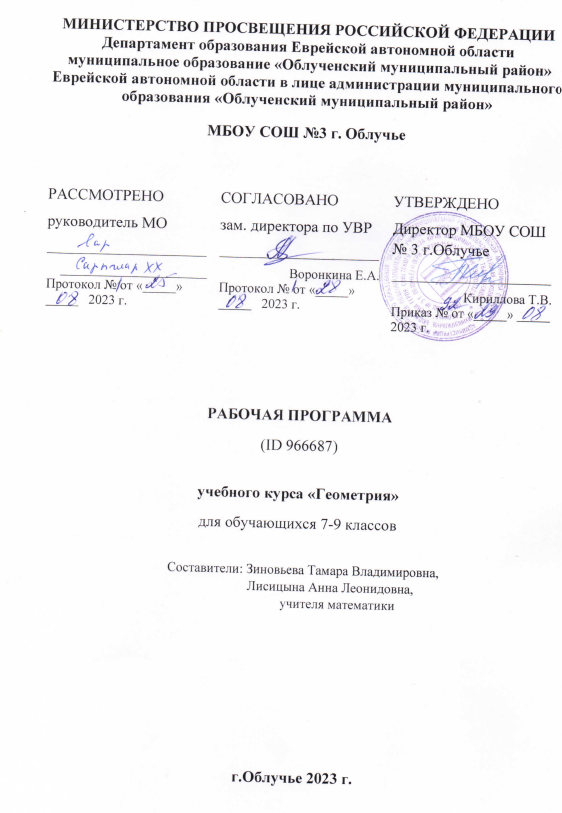 ПОЯСНИТЕЛЬНАЯ ЗАПИСКАГеометрия как один из основных разделов школьной математики, имеющий своей целью обеспечить изучение свойств и размеров фигур, их отношений и взаимное расположение, опирается на логическую, доказательную линию. Ценность изучения геометрии на уровне основного общего образования заключается в том, что обучающийся учится проводить доказательные рассуждения, строить логические умозаключения, доказывать истинные утверждения и строить контрпримеры к ложным, проводить рассуждения «от противного», отличать свойства от признаков, формулировать обратные утверждения. Второй целью изучения геометрии является использование её как инструмента при решении как математических, так и практических задач, встречающихся в реальной жизни. Обучающийся должен научиться определить геометрическую фигуру, описать словами данный чертёж или рисунок, найти площадь земельного участка, рассчитать необходимую длину оптоволоконного кабеля или требуемые размеры гаража для автомобиля. Этому соответствует вторая, вычислительная линия в изучении геометрии. При решении задач практического характера обучающийся учится строить математические модели реальных жизненных ситуаций, проводить вычисления и оценивать адекватность полученного результата. Крайне важно подчёркивать связи геометрии с другими учебными предметами, мотивировать использовать определения геометрических фигур и понятий, демонстрировать применение полученных умений в физике и технике. Эти связи наиболее ярко видны в темах «Векторы», «Тригонометрические соотношения», «Метод координат» и «Теорема Пифагора».Учебный курс «Геометрия» включает следующие основные разделы содержания: «Геометрические фигуры и их свойства», «Измерение геометрических величин», «Декартовы координаты на плоскости», «Векторы», «Движения плоскости», «Преобразования подобия».‌На изучение учебного курса «Геометрия» отводится 204 часа: в 7 классе – 68 часов (2 часа в неделю), в 8 классе – 68 часов (2 часа в неделю), в 9 классе – 68 часов (2 часа в неделю).‌‌СОДЕРЖАНИЕ ОБУЧЕНИЯ7 КЛАССНачальные понятия геометрии. Точка, прямая, отрезок, луч. Угол. Виды углов. Вертикальные и смежные углы. Биссектриса угла. Ломаная, многоугольник. Параллельность и перпендикулярность прямых.Симметричные фигуры. Основные свойства осевой симметрии. Примеры симметрии в окружающем мире.Основные построения с помощью циркуля и линейки. Треугольник. Высота, медиана, биссектриса, их свойства.Равнобедренный и равносторонний треугольники. Неравенство треугольника.Свойства и признаки равнобедренного треугольника. Признаки равенства треугольников.Свойства и признаки параллельных прямых. Сумма углов треугольника. Внешние углы треугольника.Прямоугольный треугольник. Свойство медианы прямоугольного треугольника, проведённой к гипотенузе. Признаки равенства прямоугольных треугольников. Прямоугольный треугольник с углом в 30°.Неравенства в геометрии: неравенство треугольника, неравенство о длине ломаной, теорема о большем угле и большей стороне треугольника. Перпендикуляр и наклонная.Геометрическое место точек. Биссектриса угла и серединный перпендикуляр к отрезку как геометрические места точек.Окружность и круг, хорда и диаметр, их свойства. Взаимное расположение окружности и прямой. Касательная и секущая к окружности. Окружность, вписанная в угол. Вписанная и описанная окружности треугольника.8 КЛАССЧетырёхугольники. Параллелограмм, его признаки и свойства. Частные случаи параллелограммов (прямоугольник, ромб, квадрат), их признаки и свойства. Трапеция, равнобокая трапеция, её свойства и признаки. Прямоугольная трапеция.Метод удвоения медианы. Центральная симметрия. Теорема Фалеса и теорема о пропорциональных отрезках.Средние линии треугольника и трапеции. Центр масс треугольника.Подобие треугольников, коэффициент подобия. Признаки подобия треугольников. Применение подобия при решении практических задач.Свойства площадей геометрических фигур. Формулы для площади треугольника, параллелограмма, ромба и трапеции. Отношение площадей подобных фигур.Вычисление площадей треугольников и многоугольников на клетчатой бумаге.Теорема Пифагора. Применение теоремы Пифагора при решении практических задач.Синус, косинус, тангенс острого угла прямоугольного треугольника. Основное тригонометрическое тождество. Тригонометрические функции углов в 30, 45 и 60°.Вписанные и центральные углы, угол между касательной и хордой. Углы между хордами и секущими. Вписанные и описанные четырёхугольники. Взаимное расположение двух окружностей. Касание окружностей. Общие касательные к двум окружностям.9 КЛАСССинус, косинус, тангенс углов от 0 до 180°. Основное тригонометрическое тождество. Формулы приведения.Решение треугольников. Теорема косинусов и теорема синусов. Решение практических задач с использованием теоремы косинусов и теоремы синусов.Преобразование подобия. Подобие соответственных элементов.Теорема о произведении отрезков хорд, теоремы о произведении отрезков секущих, теорема о квадрате касательной.Вектор, длина (модуль) вектора, сонаправленные векторы, противоположно направленные векторы, коллинеарность векторов, равенство векторов, операции над векторами. Разложение вектора по двум неколлинеарным векторам. Координаты вектора. Скалярное произведение векторов, применение для нахождения длин и углов.Декартовы координаты на плоскости. Уравнения прямой и окружности в координатах, пересечение окружностей и прямых. Метод координат и его применение.Правильные многоугольники. Длина окружности. Градусная и радианная мера угла, вычисление длин дуг окружностей. Площадь круга, сектора, сегмента.Движения плоскости и внутренние симметрии фигур (элементарные представления). Параллельный перенос. Поворот.ПЛАНИРУЕМЫЕ РЕЗУЛЬТАТЫ ОСВОЕНИЯ ПРОГРАММЫ УЧЕБНОГО КУРСА «ГЕОМЕТРИЯ» НА УРОВНЕ ОСНОВНОГО ОБЩЕГО ОБРАЗОВАНИЯЛИЧНОСТНЫЕ РЕЗУЛЬТАТЫЛичностные результаты освоения программы учебного курса «Геометрия» характеризуются:1) патриотическое воспитание:проявлением интереса к прошлому и настоящему российской математики, ценностным отношением к достижениям российских математиков и российской математической школы, к использованию этих достижений в других науках и прикладных сферах;2) гражданское и духовно-нравственное воспитание:готовностью к выполнению обязанностей гражданина и реализации его прав, представлением о математических основах функционирования различных структур, явлений, процедур гражданского общества (например, выборы, опросы), готовностью к обсуждению этических проблем, связанных с практическим применением достижений науки, осознанием важности морально-этических принципов в деятельности учёного;3) трудовое воспитание:установкой на активное участие в решении практических задач математической направленности, осознанием важности математического образования на протяжении всей жизни для успешной профессиональной деятельности и развитием необходимых умений, осознанным выбором и построением индивидуальной траектории образования и жизненных планов с учётом личных интересов и общественных потребностей;4) эстетическое воспитание:способностью к эмоциональному и эстетическому восприятию математических объектов, задач, решений, рассуждений, умению видеть математические закономерности в искусстве;5) ценности научного познания:ориентацией в деятельности на современную систему научных представлений об основных закономерностях развития человека, природы и общества, пониманием математической науки как сферы человеческой деятельности, этапов её развития и значимости для развития цивилизации, овладением языком математики и математической культурой как средством познания мира, овладением простейшими навыками исследовательской деятельности;6) физическое воспитание, формирование культуры здоровья и эмоционального благополучия:готовностью применять математические знания в интересах своего здоровья, ведения здорового образа жизни (здоровое питание, сбалансированный режим занятий и отдыха, регулярная физическая активность), сформированностью навыка рефлексии, признанием своего права на ошибку и такого же права другого человека;7) экологическое воспитание:ориентацией на применение математических знаний для решения задач в области сохранности окружающей среды, планирования поступков и оценки их возможных последствий для окружающей среды, осознанием глобального характера экологических проблем и путей их решения;8) адаптация к изменяющимся условиям социальной и природной среды:готовностью к действиям в условиях неопределённости, повышению уровня своей компетентности через практическую деятельность, в том числе умение учиться у других людей, приобретать в совместной деятельности новые знания, навыки и компетенции из опыта других;необходимостью в формировании новых знаний, в том числе формулировать идеи, понятия, гипотезы об объектах и явлениях, в том числе ранее неизвестных, осознавать дефициты собственных знаний и компетентностей, планировать своё развитие;способностью осознавать стрессовую ситуацию, воспринимать стрессовую ситуацию как вызов, требующий контрмер, корректировать принимаемые решения и действия, формулировать и оценивать риски и последствия, формировать опыт.МЕТАПРЕДМЕТНЫЕ РЕЗУЛЬТАТЫПознавательные универсальные учебные действияБазовые логические действия:выявлять и характеризовать существенные признаки математических объектов, понятий, отношений между понятиями, формулировать определения понятий, устанавливать существенный признак классификации, основания для обобщения и сравнения, критерии проводимого анализа;воспринимать, формулировать и преобразовывать суждения: утвердительные и отрицательные, единичные, частные и общие, условные;выявлять математические закономерности, взаимосвязи и противоречия в фактах, данных, наблюдениях и утверждениях, предлагать критерии для выявления закономерностей и противоречий;делать выводы с использованием законов логики, дедуктивных и индуктивных умозаключений, умозаключений по аналогии;разбирать доказательства математических утверждений (прямые и от противного), проводить самостоятельно несложные доказательства математических фактов, выстраивать аргументацию, приводить примеры и контрпримеры, обосновывать собственные рассуждения;выбирать способ решения учебной задачи (сравнивать несколько вариантов решения, выбирать наиболее подходящий с учётом самостоятельно выделенных критериев).Базовые исследовательские действия:использовать вопросы как исследовательский инструмент познания, формулировать вопросы, фиксирующие противоречие, проблему, самостоятельно устанавливать искомое и данное, формировать гипотезу, аргументировать свою позицию, мнение;проводить по самостоятельно составленному плану несложный эксперимент, небольшое исследование по установлению особенностей математического объекта, зависимостей объектов между собой;самостоятельно формулировать обобщения и выводы по результатам проведённого наблюдения, исследования, оценивать достоверность полученных результатов, выводов и обобщений;прогнозировать возможное развитие процесса, а также выдвигать предположения о его развитии в новых условиях.Работа с информацией:выявлять недостаточность и избыточность информации, данных, необходимых для решения задачи;выбирать, анализировать, систематизировать и интерпретировать информацию различных видов и форм представления;выбирать форму представления информации и иллюстрировать решаемые задачи схемами, диаграммами, иной графикой и их комбинациями;оценивать надёжность информации по критериям, предложенным учителем или сформулированным самостоятельно.Коммуникативные универсальные учебные действия:воспринимать и формулировать суждения в соответствии с условиями и целями общения, ясно, точно, грамотно выражать свою точку зрения в устных и письменных текстах, давать пояснения по ходу решения задачи, комментировать полученный результат;в ходе обсуждения задавать вопросы по существу обсуждаемой темы, проблемы, решаемой задачи, высказывать идеи, нацеленные на поиск решения, сопоставлять свои суждения с суждениями других участников диалога, обнаруживать различие и сходство позиций, в корректной форме формулировать разногласия, свои возражения;представлять результаты решения задачи, эксперимента, исследования, проекта, самостоятельно выбирать формат выступления с учётом задач презентации и особенностей аудитории;понимать и использовать преимущества командной и индивидуальной работы при решении учебных математических задач; принимать цель совместной деятельности, планировать организацию совместной работы, распределять виды работ, договариваться, обсуждать процесс и результат работы, обобщать мнения нескольких людей;участвовать в групповых формах работы (обсуждения, обмен мнениями, мозговые штурмы и другие), выполнять свою часть работы и координировать свои действия с другими членами команды, оценивать качество своего вклада в общий продукт по критериям, сформулированным участниками взаимодействия.Регулятивные универсальные учебные действияСамоорганизация:самостоятельно составлять план, алгоритм решения задачи (или его часть), выбирать способ решения с учётом имеющихся ресурсов и собственных возможностей, аргументировать и корректировать варианты решений с учётом новой информации.Самоконтроль, эмоциональный интеллект:владеть способами самопроверки, самоконтроля процесса и результата решения математической задачи;предвидеть трудности, которые могут возникнуть при решении задачи, вносить коррективы в деятельность на основе новых обстоятельств, найденных ошибок, выявленных трудностей;оценивать соответствие результата деятельности поставленной цели и условиям, объяснять причины достижения или недостижения цели, находить ошибку, давать оценку приобретённому опыту.ПРЕДМЕТНЫЕ РЕЗУЛЬТАТЫК концу обучения в 7 классе обучающийся получит следующие предметные результаты:Распознавать изученные геометрические фигуры, определять их взаимное расположение, изображать геометрические фигуры, выполнять чертежи по условию задачи. Измерять линейные и угловые величины. Решать задачи на вычисление длин отрезков и величин углов.Делать грубую оценку линейных и угловых величин предметов в реальной жизни, размеров природных объектов. Различать размеры этих объектов по порядку величины.Строить чертежи к геометрическим задачам.Пользоваться признаками равенства треугольников, использовать признаки и свойства равнобедренных треугольников при решении задач.Проводить логические рассуждения с использованием геометрических теорем.Пользоваться признаками равенства прямоугольных треугольников, свойством медианы, проведённой к гипотенузе прямоугольного треугольника, в решении геометрических задач.Определять параллельность прямых с помощью углов, которые образует с ними секущая. Определять параллельность прямых с помощью равенства расстояний от точек одной прямой до точек другой прямой.Решать задачи на клетчатой бумаге.Проводить вычисления и находить числовые и буквенные значения углов в геометрических задачах с использованием суммы углов треугольников и многоугольников, свойств углов, образованных при пересечении двух параллельных прямых секущей. Решать практические задачи на нахождение углов.Владеть понятием геометрического места точек. Уметь определять биссектрису угла и серединный перпендикуляр к отрезку как геометрические места точек.Формулировать определения окружности и круга, хорды и диаметра окружности, пользоваться их свойствами. Уметь применять эти свойства при решении задач.Владеть понятием описанной около треугольника окружности, уметь находить её центр. Пользоваться фактами о том, что биссектрисы углов треугольника пересекаются в одной точке, и о том, что серединные перпендикуляры к сторонам треугольника пересекаются в одной точке.Владеть понятием касательной к окружности, пользоваться теоремой о перпендикулярности касательной и радиуса, проведённого к точке касания.Пользоваться простейшими геометрическими неравенствами, понимать их практический смысл.Проводить основные геометрические построения с помощью циркуля и линейки.К концу обучения в 8 классе обучающийся получит следующие предметные результаты:Распознавать основные виды четырёхугольников, их элементы, пользоваться их свойствами при решении геометрических задач.Применять свойства точки пересечения медиан треугольника (центра масс) в решении задач.Владеть понятием средней линии треугольника и трапеции, применять их свойства при решении геометрических задач. Пользоваться теоремой Фалеса и теоремой о пропорциональных отрезках, применять их для решения практических задач.Применять признаки подобия треугольников в решении геометрических задач.Пользоваться теоремой Пифагора для решения геометрических и практических задач. Строить математическую модель в практических задачах, самостоятельно делать чертёж и находить соответствующие длины.Владеть понятиями синуса, косинуса и тангенса острого угла прямоугольного треугольника. Пользоваться этими понятиями для решения практических задач.Вычислять (различными способами) площадь треугольника и площади многоугольных фигур (пользуясь, где необходимо, калькулятором). Применять полученные умения в практических задачах.Владеть понятиями вписанного и центрального угла, использовать теоремы о вписанных углах, углах между хордами (секущими) и угле между касательной и хордой при решении геометрических задач.Владеть понятием описанного четырёхугольника, применять свойства описанного четырёхугольника при решении задач.Применять полученные знания на практике – строить математические модели для задач реальной жизни и проводить соответствующие вычисления с применением подобия и тригонометрии (пользуясь, где необходимо, калькулятором).К концу обучения в 9 классе обучающийся получит следующие предметные результаты:Знать тригонометрические функции острых углов, находить с их помощью различные элементы прямоугольного треугольника («решение прямоугольных треугольников»). Находить (с помощью калькулятора) длины и углы для нетабличных значений.Пользоваться формулами приведения и основным тригонометрическим тождеством для нахождения соотношений между тригонометрическими величинами.Использовать теоремы синусов и косинусов для нахождения различных элементов треугольника («решение треугольников»), применять их при решении геометрических задач.Владеть понятиями преобразования подобия, соответственных элементов подобных фигур. Пользоваться свойствами подобия произвольных фигур, уметь вычислять длины и находить углы у подобных фигур. Применять свойства подобия в практических задачах. Уметь приводить примеры подобных фигур в окружающем мире.Пользоваться теоремами о произведении отрезков хорд, о произведении отрезков секущих, о квадрате касательной.Пользоваться векторами, понимать их геометрический и физический смысл, применять их в решении геометрических и физических задач. Применять скалярное произведение векторов для нахождения длин и углов.Пользоваться методом координат на плоскости, применять его в решении геометрических и практических задач.Владеть понятиями правильного многоугольника, длины окружности, длины дуги окружности и радианной меры угла, уметь вычислять площадь круга и его частей. Применять полученные умения в практических задачах.Находить оси (или центры) симметрии фигур, применять движения плоскости в простейших случаях.Применять полученные знания на практике – строить математические модели для задач реальной жизни и проводить соответствующие вычисления с применением подобия и тригонометрических функций (пользуясь, где необходимо, калькулятором).ТЕМАТИЧЕСКОЕ ПЛАНИРОВАНИЕ7 КЛАСС8 КЛАСС9 КЛАССПОУРОЧНОЕ ПЛАНИРОВАНИЕ7 КЛАСС8 КЛАСС9 КЛАССУЧЕБНО-МЕТОДИЧЕСКОЕ ОБЕСПЕЧЕНИЕ ОБРАЗОВАТЕЛЬНОГО ПРОЦЕССАОБЯЗАТЕЛЬНЫЕ УЧЕБНЫЕ МАТЕРИАЛЫ ДЛЯ УЧЕНИКА​‌• Геометрия, 7-9 классы/ Атанасян Л.С., Бутузов В.Ф., Кадомцев С.Б. и другие, Акционерное общество «Издательство «Просвещение»‌​​‌‌​МЕТОДИЧЕСКИЕ МАТЕРИАЛЫ ДЛЯ УЧИТЕЛЯ​‌‌​ЦИФРОВЫЕ ОБРАЗОВАТЕЛЬНЫЕ РЕСУРСЫ И РЕСУРСЫ СЕТИ ИНТЕРНЕТ​​‌Библиотека ЦОК‌​№ п/п Наименование разделов и тем программы Количество часовКоличество часовЭлектронные (цифровые) образовательные ресурсы № п/п Наименование разделов и тем программы Всего Контрольные работы Электронные (цифровые) образовательные ресурсы 1Простейшие геометрические фигуры и их свойства. Измерение геометрических величин 11 Библиотека ЦОК https://m.edsoo.ru/7f415e2e2Треугольники 28  3 Библиотека ЦОК https://m.edsoo.ru/7f415e2e3Параллельные прямые, сумма углов треугольника 12  1 Библиотека ЦОК https://m.edsoo.ru/7f415e2e4Окружность и круг. Геометрические построения 14  1 Библиотека ЦОК https://m.edsoo.ru/7f415e2e5Повторение, обобщение знаний 3  1 Библиотека ЦОК https://m.edsoo.ru/7f415e2eОБЩЕЕ КОЛИЧЕСТВО ЧАСОВ ПО ПРОГРАММЕОБЩЕЕ КОЛИЧЕСТВО ЧАСОВ ПО ПРОГРАММЕ 68  6 № п/п Наименование разделов и тем программы Количество часовКоличество часовЭлектронные (цифровые) образовательные ресурсы № п/п Наименование разделов и тем программы Всего Контрольные работы Электронные (цифровые) образовательные ресурсы 1Четырёхугольники 14 2 Библиотека ЦОК https://m.edsoo.ru/7f417e182Площадь 14 1 Библиотека ЦОК https://m.edsoo.ru/7f417e183Подобные треугольники 192 Библиотека ЦОК https://m.edsoo.ru/7f417e184Окружность. 17  1 Библиотека ЦОК https://m.edsoo.ru/7f417e185Повторение 4 1 Библиотека ЦОК https://m.edsoo.ru/7f417e18ОБЩЕЕ КОЛИЧЕСТВО ЧАСОВ ПО ПРОГРАММЕОБЩЕЕ КОЛИЧЕСТВО ЧАСОВ ПО ПРОГРАММЕ 68  7 № п/п Наименование разделов и тем программы Количество часовКоличество часовЭлектронные (цифровые) образовательные ресурсы № п/п Наименование разделов и тем программы Всего Контрольные работы Электронные (цифровые) образовательные ресурсы 1Повторение курса геометрии  8 класса 3 1 2Векторы. Метод координат 19 1 Библиотека ЦОК https://m.edsoo.ru/7f41a12c3Соотношение между сторонами и углами треугольника. Скалярное произведение векторов. 12  1 Библиотека ЦОК https://m.edsoo.ru/7f41a12c4Длина окружности и площадь круга13  1 Библиотека ЦОК https://m.edsoo.ru/7f41a12c5Движения 9 1Библиотека ЦОК https://m.edsoo.ru/7f41a12c6Об аксиомах планиметрии2 0Библиотека ЦОК https://m.edsoo.ru/7f41a12c7Повторение, обобщение, систематизация знаний 9  1 Библиотека ЦОК https://m.edsoo.ru/7f41a12cОБЩЕЕ КОЛИЧЕСТВО ЧАСОВ ПО ПРОГРАММЕОБЩЕЕ КОЛИЧЕСТВО ЧАСОВ ПО ПРОГРАММЕ 68  6 № п/пТема урокаКоличествочасов1Прямая и отрезок 1 2Луч и угол 1 3Сравнение отрезков и углов 1 4Длина отрезка 1 5Измерение отрезков 1 6Измерение углов 1 7Смежные и вертикальные углы 1 8Смежные и вертикальные углы 1 9Перпендикулярные прямые 1 10Решение задач 1 11Практическая работа по теме "Простейшие геометрические фигуры" 1 12Треугольники. Понятие о равных треугольниках и первичные представления о равных фигурах 1 13Первый признак равенства треугольников. 1 14Первый признак равенства треугольников. 1 15Перпендикуляр к прямой 1 16Медианы, биссектрисы и высоты треугольника. 1 17Свойства равнобедренного треугольника 1 18Свойства равнобедренного треугольника 1 19Второй признак равенства треугольников. 1 20Второй признак равенства треугольников. 1 21Третий признак равенства треугольников. 1 22Третий признак равенства треугольников. 1 23Окружность. 1 24Построения циркулем и линейкой 1 25Примеры задач на построение 1 26Решение задач 1 27Контрольная работа по теме "Треугольники" 1 28Определение параллельных прямых 1 29Признаки параллельности двух прямых 1 30Признаки параллельности двух прямых. 1 31Практические способы построения параллельных прямых 1 32Аксиома параллельных прямых. 1 33Свойства параллельных прямых 1 34Свойства параллельных прямых 1 35Углы с соответственно параллельными и перпендикулярными сторонами 1 36Решение задач 1 37Контрольная работа по теме "Параллельные прямые, сумма углов треугольника" 1 38Сумма углов треугольника 1 39Остроугольный , прямоугольный и тупоугольный треугольники 1 40Соотношения между сторонами и углами треугольника. 1 41Соотношения между сторонами и углами треугольника. 1 42Неравенство треугольника 1 43Решение задач 1 44Контрольная работа по теме: "Треугольники" 1 45Некоторые свойства и признаки прямоугольных треугольников 1 46Некоторые свойства и признаки прямоугольных треугольников 1 47Признаки равенства прямоугольных треугольников 1 48Расстояние от точки до прямой. Расстояние между параллельными прямыми 1 49Расстояние от точки до прямой. Расстояние между параллельными прямыми 1 50Построение треугольника по трем элементам 1 51Построение треугольника по трем элементам 1 52Решение задач 1 53Решение задач 1 54Контрольная работа по теме: "Треугольник" 1 55Свойство биссектрисы угла 1 56Свойства серединного перпендикуляра к отрезку 1 57Окружность, хорды и диаметр, их свойства 1 58Три случая взаимного расположения окружности и прямой 1 59Касательная к окружности 1 60Вписанная и описанная окружности треугольника 1 61Вписанная и описанная окружности треугольника 1 62Промежуточная аттестация 1 63Фигуры, симметричные относительно прямой 1 64Осевая симметрия и ее свойства 1 65Контрольная работа по теме "Окружность и круг. Геометрические построения" 1 66Повторение и обобщение знаний основных понятий и методов курса 7 класса 1 67Повторение и обобщение знаний основных понятий и методов курса 7 класса 1 68Итоговая контрольная работа 1 ОБЩЕЕ КОЛИЧЕСТВО ЧАСОВ ПО ПРОГРАММЕОБЩЕЕ КОЛИЧЕСТВО ЧАСОВ ПО ПРОГРАММЕ 68 №урокаТема урокаКол-во часов№урокаТема урокаКол-во часовМногоугольники1Выпуклый многоугольник1Параллелограмм. Свойства параллелограмма1Признаки параллелограмма1Решение задач по теме «Параллелограмм»1Входная контрольная работа1Трапеция1Решение задач по теме «Параллелограмм. Трапеция»1Прямоугольник1Ромб. Квадрат1Решение задач по теме «Четырехугольники»1Осевая и центральная симметрия1Решение задач по теме «Четырехугольники»1Контрольная работа №1 по теме «Четырехугольники»1Площадь многоугольника1Площадь многоугольника1Площадь параллелограмма1Площадь треугольника 1Площадь треугольника 1Площадь трапеции1Решение задач на вычисление площадей фигур1Решение задач на вычисление площадей фигур1Теорема Пифагора1Теорема, обратная теореме Пифагора1Решение задач на применение теоремы Пифагора1Решение задач на применение теоремы Пифагора1Решение задач по теме «Площадь»1Контрольная работа №2 по теме «Площадь»1Пропорциональные отрезки. Определение подобных треугольников1Отношения площадей подобных треугольников1Первый признак подобия треугольников1Первый признак подобия треугольников1Второй и третий признаки подобия треугольников1Решение задач на применение признаков подобия треугольников1Решение задач на применение признаков подобия треугольников1Контрольная работа № 3 по теме «Подобные треугольники»1Средняя линия  треугольника1Средняя линия  треугольника1Пропорциональные отрезки в прямоугольном треугольнике1Пропорциональные отрезки в прямоугольном треугольнике1Пропорциональные отрезки в прямоугольном треугольнике1Задачи на построение методом подобия1Синус, косинус и тангенс острого угла в прямоугольном треугольнике1Значения синуса, косинуса и тангенса для углов 300, 450, 6001Соотношения между сторонами и углами в прямоугольном треугольнике1Соотношения между сторонами и углами в прямоугольном треугольнике1Контрольная работа №4 по теме: «Соотношения между сторонами и углами прямоугольного треугольника»1Взаимное расположение прямой и окружности1Касательная к окружности1Касательная к окружности. Решение задач1Градусная мера дуги окружности1Теорема о вписанном угле1Теорема об отрезках пересекающихся хорд1Решение задач по теме «Центральные  и вписанные углы»1Свойство биссектрисы угла1Серединный перпендикуляр1Теорема о точке пересечения высот треугольника1Вписанная окружность1Свойство описанного четырехугольника1Описанная окружность1Промежуточная аттестация 1Свойство вписанного четырехугольника1Решение задач по теме «Окружность»1Контрольная работа №5 по теме: «Окружность»1Четырехугольники, площадь1Подобные треугольники, окружность 1Итоговое повторение1Итоговая контрольная  работа1№ урока                                 Тема урока   Кол-во уроков1Повторение курса геометрии  8 класса12Повторение курса геометрии  8 класса13Входная контрольная работа14Понятие вектора15Откладывание вектора от данной точки16Сложение и вычитание векторов17Сумма нескольких векторов. Вычитание векторов18Умножение вектора на число 19Применение векторов к решению задач110Средняя линия трапеции111Средняя линия трапеции112Разложение вектора по двум неколлинеарным векторам113Координаты вектора114Связь между координатами вектора и координатами его начала и конца. Простейшие задачи в координатах115Связь между координатами вектора и координатами его начала и конца. Простейшие задачи в координатах116Простейшие задачи в координатах. Решение задач117Уравнения окружности 118Уравнения окружности. Решение задач 119Уравнение прямой120Решение задач по теме «Векторы. Метод координат»121Решение задач по теме «Векторы. Метод координат»122Контрольная работа №1 «Векторы. Метод координат»123Синус, косинус, тангенс, котангенс124Синус, косинус и тангенс угла125Синус, косинус и тангенс угла126Теорема о площади треугольника127Теорема синусов и теорема косинусов128Решение треугольников129Решение треугольников. Измерительные работы130Скалярное произведение векторов131Скалярное произведение в координатах. Свойства скалярного произведения векторов132Скалярное произведение в координатах. Свойства скалярного произведения векторов133Решение задач по теме «Соотношения между сторонами и углами треугольника. Скалярное произведение векторов»134Контрольная работа №2 «Соотношения между сторонами и углами треугольника. Скалярное произведение векторов»135Правильные многоугольники. Окружность, описанная около правильного многоугольника.136Правильные многоугольники. Окружность, вписанная в правильный многоугольник137Формулы для вычисления площади правильного многоугольника, его стороны и радиуса вписанной окружности138Формулы для вычисления площади правильного многоугольника, его стороны и радиуса вписанной окружности139Построение правильных многоугольников140Длина окружности 141Длина окружности. Решение задач142Площадь круга143Площадь кругового сектора144Решение задач по теме «Длина окружности и площадь круга»145Решение задач по теме «Длина окружности и площадь круга»146Решение задач по теме «Длина окружности и площадь круга»147Контрольная работа №3«Длина окружности и площадь круга»148Отображение плоскости на себя. Понятие движения149Свойства движения150Решение задач по теме «Понятие движение. Осевая и центральная симметрия»151Параллельный перенос152Поворот153Решение задач по теме «Параллельный перенос и поворот»154Промежуточная аттестация155Решение задач по теме «Движения»156Контрольная работа №4 «Движения»157Об аксиомах планиметрии158Об аксиомах планиметрии159Параллельные прямые160Треугольники161Треугольники162Окружность164Окружность165Четырехугольники. Многоугольники166Четырехугольники. Многоугольники167Векторы168Итоговая контрольная работа1